ПОЛОЖЕНИЕо проведении конкурса лучших бизнес-практик субъектов малого и среднего предпринимательства, а также самозанятых физических лиц в сфере туризма и гостеприимства на соискание Знака признания «Купеческое наследие»Общие положенияНастоящее Положение определяет цели, задачи, порядок организации и условия проведения конкурса лучших бизнес-практик субъектов малого и среднего предпринимательства (далее – субъектов МСП), а также физических лиц, применяющих специальный налоговый режим «Налог на профессиональный доход» (далее – самозанятые физические лица) в сфере туризма и гостеприимства на соискание Знака признания «Купеческое наследие».Организатором конкурса лучших бизнес-практик субъектов МСП, а также самозанятых физических лиц в сфере туризма и гостеприимства на соискание Знака признания «Купеческое наследие», осуществляющим его подготовку и проведение, является государственное автономное учреждение Кемеровской области – Кузбасса «Мой бизнес» (далее по тексту – ГАУ КО «Мой бизнес»).Конкурс лучших бизнес-практик субъектов МСП, а также самозанятых физических лиц в сфере туризма и гостеприимства на соискание Знака признания «Купеческое наследие» (далее – Конкурс) проводится в рамках проведения фестиваля «День сибирского купечества» в г. Мариинске Кемеровской области. Знак признания «Купеческое наследие» (далее – Знак) учрежден в настоящем Положении о проведении Конкурса в целях награждения ГАУ КО «Мой бизнес» лауреатов и победителей Конкурса. Знак представляет собой стелу из хрусталя с гравировкой на стеле логотипа фестиваля «День сибирского купечества».   Цели и задачи конкурсаЦель Конкурса – содействие реализации потенциала Кемеровской области – Кузбасса в туристической сфере, выявление наиболее эффективных бизнес-практик в сфере туризма и гостеприимства, а также поощрения (стимулирования) субъектов МСП и самозанятых физических лиц, осуществляющих свою деятельность в туристической сфере, повышения эффективности работы предприятий туристического комплекса региона и качества обслуживания туристов, роста профессионализма и творческой инициативы работников данной сферы, а также формирования положительного имиджа Кузбасса как безопасного и комфортного туристического региона Российской Федерации.Задачи конкурса:отбор и поощрение лучших проектов в сфере туризма и гостеприимства, а также компаний (субъектов МСП и самозанятых физических лиц), внесших значительный вклад в развитие туристического бизнеса в Кузбассе;повышение престижа профессий туристической сферы;стимулирование профессионального роста и творческой инициативы работников туристической сферы;популяризация достижений субъектов МСП и самозанятых физических лиц, представляющих туристическую сферу региона;стимулирование развития туристической инфраструктуры в Кузбассе.Участники конкурсаУчастниками конкурса могут быть индивидуальные предприниматели, юридические лица, а также самозанятые физические лица, зарегистрированные в соответствии с законодательством Российской Федерации на территории Кемеровской области-Кузбасса и осуществляющие свою деятельность в сфере туризма и гостеприимства на территории Кемеровской области-Кузбасса.Участники могут выдвигаться на конкурс как самостоятельно, так и третьими лицами.В Конкурсе не могут участвовать сотрудники агентства по туризму, представители органов исполнительной власти в сфере туризма, а также члены экспертного совета.  Номинации конкурсаКонкурс проводится по 8 (восьми) номинациям:«Лучшее турбюро, турагентство и бюро путешествий».В номинации могут участвовать организации, осуществляющие туроператорскую и турагентскую деятельность.«Лучшая организация в сфере перевозки туристов».В номинации могут участвовать организации, оказывающие услуги перевозки туристов во время путешествий.«Лучшая организации в сфере размещения туристов».В номинации могут участвовать предприниматели, работающие в сфере гостиничного бизнеса: гостиница, отель, мини-отель, санаторно-курортное учреждение и прочее.«Лучшая организация в сфере Экотуризма». В номинации могут участвовать предприниматели, организующие отдых 
с проживанием на природе по типу кемпитнг и глемпинг.«Лучшая организация в сфере Агротуризма».В номинации могут учувствовать предприниматели, организующие туристические туры в сельскую местность, с проживанием в условиях, приближенных к деревенским с вовлечением в сельское хозяйство.«Лучшая организация в сфере Промышленного туризма».В номинации могут участвовать предприниматели, организующие туристические туры на действующие или когда-то-действующие промышленные предприятия «Лучший организация в сфере гастрономического туризма». В номинации могут участвовать предприниматели, работающие в сфере общественного питания: рестораны, кафе и прочее.«Лучшая организация в сфере ремесленно-прикладного искусства».В номинации могут участвовать предприниматели, работающие в сфере сувенирной продукт и ремесел.«Лучший работник туристической сферы».В номинации могут быть представлены сотрудники организации/индивидуального предпринимателя, занимающие любую должность и работающие в туристической сфере.Участники Конкурса имеют право подать заявки на участие в конкурсе по одной или нескольким номинациям.По каждой из номинаций участник может подать только одну заявку.Сроки проведения КонкурсаКонкурс проводится в период с 01.07.2022 – 30.07.2022.Прием заявок на участие в Конкурсе осуществляется с 01.07.2022 по 20.07.2022 года.Рассмотрение представленных и допущенных к участию в Конкурсе заявок осуществляется экспертным советом в период с 21.07.2022 по 27.07.2022.   Награждение победителей Конкурса будет проходить в торжественной обстановке 29 июля 2022 года.Документы и материалы, необходимые для участия в КонкурсеДля участия в Конкурсе участники направляют заявку по форме согласно приложению № 1 к настоящему Положению в электронном виде на адрес электронной почты: info@moibiz42.ruК заявке на участие прилагаются фотоматериалы, характеризующие работу и деятельность участника Конкурса (не более 5 штук, размер письма не должен превышать 10 Mb).Определение победителей конкурса. Экспертный совет по определению победителей конкурсаРассмотрение принятых заявок участников Конкурса и определение его победителей осуществляется в два этапа:Первый этап: проведение предварительной оценки (прескоринг) количественных и качественных показателей деятельности субъектов МСП – номинантов Конкурса (в соответствии с Приказом Минэкономразвития от 26.03.2021 № 142).Второй этап: экспертный совет по результатам проведенного прескоринга принятых заявок номинантов Конкурса выбирает победителей в номинациях и лауреатов Конкурса путем открытого голосования членами экспертного совета по каждой заявке в каждой номинации. При проведении голосования каждый член экспертного совета имеет один голос и может голосовать: «за», «против», «воздержался». Подсчет голосов производится секретарем экспертного совета. Результаты голосования отражаются в протоколе заседания экспертного совета. Состав экспертного совета определен в приложении № 2 к настоящему Положению. Председатель и секретарь экспертного совета определяются на его заседании простым голосованием. Описание и вид награды победителей КонкурсаЗнак признания «Купеческое наследие» разработан в соответствии с брендбуком и фирменным стилем фестиваля «День сибирского купечества» и является наградой лауреатов и победителей Конкурса. Знак относится к сувенирной продукции центра «Мой бизнес», содержит логотип и символику Центра «Мой бизнес». Знак изготавливается из хрусталя, размером 14х8х16,5 см, имеет форму круга, с нанесением гравировки на лицевую сторону стелы логотипа фестиваля «День сибирского купечества» (изображение Знака приведено в Приложении № 3 к Положению).   Награждение победителейЦеремония награждения происходит в торжественной обстановке в рамках проведения фестиваля «День сибирского купечества» 
в г. Мариинск.Победителям в номинациях и лауреатам Конкурса вручается Знак признания «Купеческое наследие» и специальные дипломы.  Приложения к Положению: Приложение № 1 – Заявка на участие в конкурсе Знак признания «Купеческое наследие» в сфере туризмаПриложение № 2 – Состав экспертного совета      Приложение № 3 – Изображение Знака признания «Купеческое наследие». ЗАЯВКАна участие в Конкурсе лучших бизнес-практик субъектов МСП, а также самозанятых физических лиц в сфере туризма и гостеприимствана соискание Знака признания «Купеческое наследие»Состав экспертного советапо определению лауреатов и победителей КонкурсаЧлены экспертного Совета: Представитель Департамента инвестиционной политики и развития предпринимательства КузбассаДиректор/заместитель директора ГАУ КО «Мой бизнес»Начальник отдела Центр кластерного развития ГАУ КО «Мой бизнес»Начальник отдела Центр поддержки предпринимательства ГАУ КО «Мой бизнес»Представитель ГАУ «Агентство по туризму Кузбасса»Представитель профильного для деятельности кластера министерства/департамента Кузбасса, или руководитель организации-координатора кластера/Председатель (заместитель председателя) Совета территориального кластераПредставитель Ассоциации рестораторов и отельеров «Гильдия гостеприимства Кузбасса»Представитель общественных организаций (Деловая Россия)Секретарь экспертного Совета – сотрудник ГАУ КО «Мой бизнес»Изображение Знака признания «Купеческое наследие»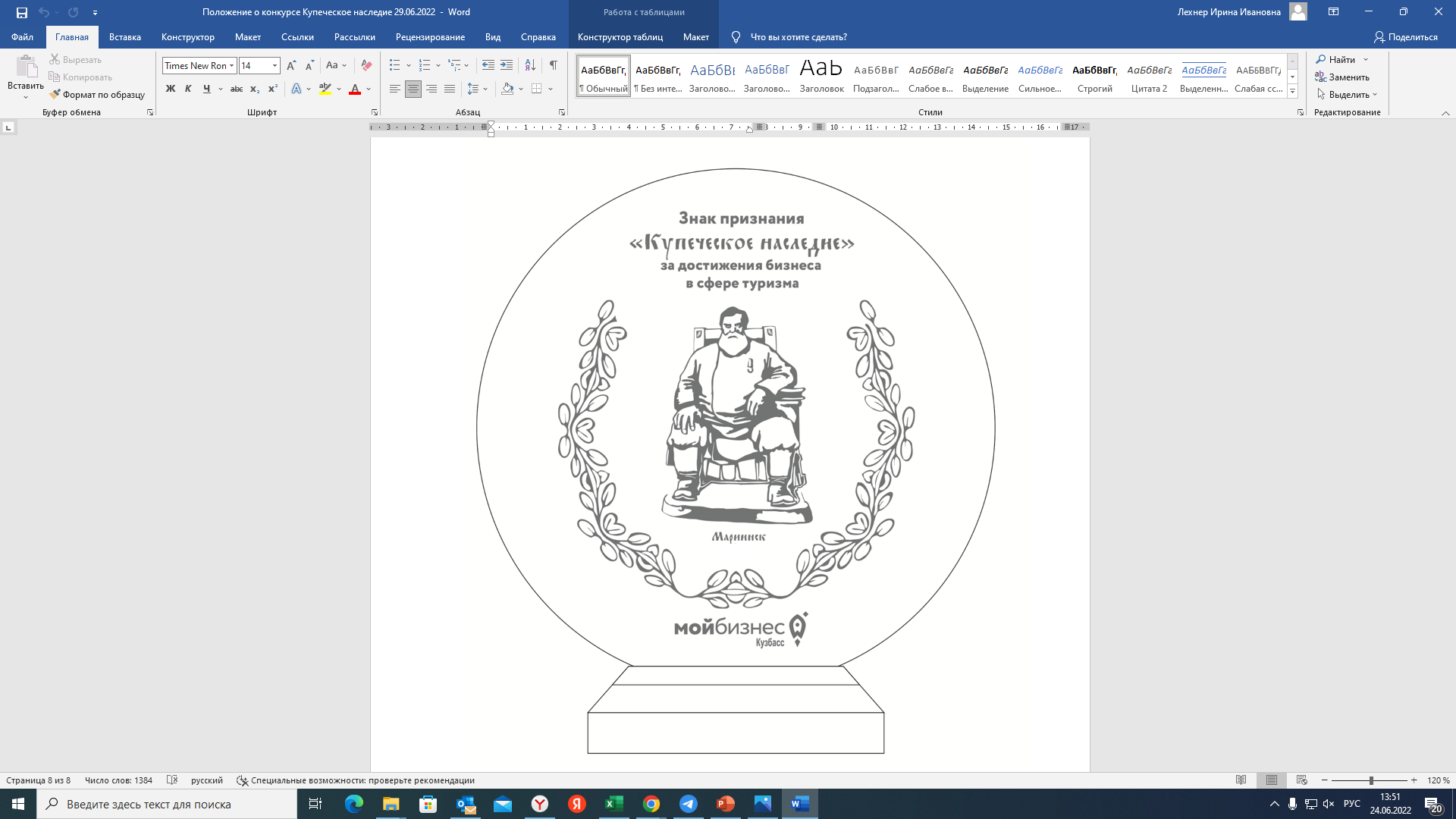 СОГЛАСОВАНО:Глава Мариинского муниципального округа____________ А.А. Кривцов УТВЕРЖДАЮ: Директор ГАУ КО «Мой бизнес»_________ К.В. ШинкарюкПриложение № 1 к ПОЛОЖЕНИЮ  о проведении КонкурсаНоминацияУказать наименование номинацииНаименование субъекта МСП (юр.лицо, ИП)/ ФИО самозанятого физического лица (в т.ч. ИП на НПД)Указать наименование юридического лица, ФИО ИПИНН субъекта МСП/самозанятого физического лица (в т.ч. ИП на НПД)Сфера деятельностиУказать конкретную деятельность (ОКВЭД) Ссылки на официальный сайт субъекта МСП/самозанятого физического лица (в т.ч. ИП на НПД), социальные сетиИндивидуальные особенности деятельности (либо реализуемого проекта в сфере туризма), которые Вы считаете для себя наиболее значимыми и позволяющими претендовать на победу в конкурсеЭссе, фотографии, описание, развернутая характеристика и др. Лицо, ответственное за подачу заявки, контактный телефонПриложение № 2 к ПОЛОЖЕНИЮ  о проведении КонкурсаПриложение № 3 к ПОЛОЖЕНИЮ  о проведении Конкурса